המחלקה לפיזיותרפיה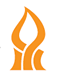 בבי"ס למקצועות בריאות קהילתיים ע"ש רקנאטיאוניברסיטת בן גוריון בנגבהשתתפות בקורסים כשומעים חופשייםפיזיותרפיסטים יקרים,המחלקה לפיזיותרפיה באוניברסיטת בן גוריון בנגב שמחה לפתוח בפניכם את האפשרות להירשם לקורסים המוצעים במחלקה כלומדים מן החוץ, לצבירת הנק"ז לתואר עתידי או כ"שומעים חופשיים".קורסים המוצעים להרשמה בסמסטר ב' של שנת תשע"ח הינם:עלויות ההשתתפות:ללומדים בקורס אקדמי לצבירת נק"ז:שכ"ל נק"ז לקורס מתואר שני – 900 ₪ ללומדים בקורס אקדמי כשומע חופשי:שכ"ל נק"ז לקורס מתואר שני – 570 ₪, לגמלאים 285 ₪ נהלי הרשמה:הרישום והתשלום לקורסים מבוצעים באמצעות המרכז האוניברסיטאי ללימודי חוץ. יש להסדיר את הרישום והתשלום לפני תחילת הלימודים (08-6472626).על המועמד לפנות בכתב לכתובת הדוא"ל uces@bgu.ac.il ולמלא טופס הרשמה. במידה והפניה הינה ללימודים בקורס מתקדם, יש להציג אסמכתאות על לימודים בקורסי הקדם.הרישום לקורסים הינו עד תום תקופת השינויים, מספר המקומות בכל קורס מוגבל ולכן מומלץ להקדים הרשמה. קורסים שנתיים מחייבים לימודים במשך שני סמסטרים, הרישום לקורס השנתי יתבצע בסמסטר א' לשני הסמסטרים. קורס הנלמד כולל ביצוע מטלות אקדמיות מוכר גם לגמול השתלמות.שעהיוםשם המרצהשם קורסמספר קורס8:30-11:45ה מר ר. שביטטריאז' בפיזיותרפיה ושיטת הדגליםיינתן במשך 7 שבועות ראשונים של הסמסטר, בשיעורים כפולים    8:30-11:45הדר' ע. צורשיקום וסטיבולרייינתן במשך 7 שבועות ראשונים של הסמסטר, בשיעורים כפולים473.2.002013:15-14:45הפרופ' ל. קליחמןמוביליזציות רקמות רכות473-2-001615:45-16:15הנוירואנטומיה וניורפיזיולוגיה של הכאב473.20.004